Dobra forma (dobraforma.ku.edu) Module 23.2 Завдання 8 Transcript Я трохи боюся літати... А ти?Ти знаєш, що лікарі не рекомендують дітям багато дивитися телевізор? Де ти вчишся?Чому твої батьки не плавають? Вони бояться води?Ти цікавишся гімнастикою?Ви часто бачитеся з Ярославом?This work is licensed under a  
Creative Commons Attribution-NonCommercial 4.0 International License. 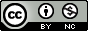 